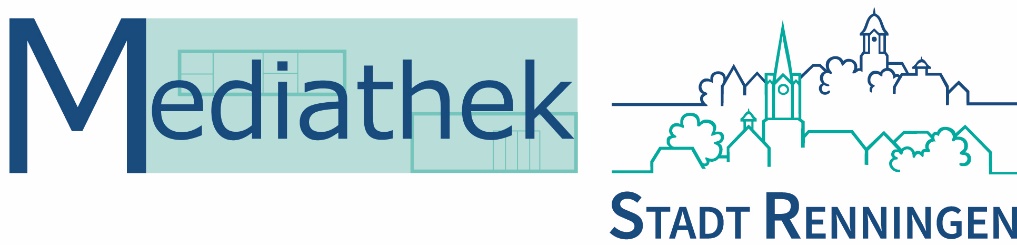 Liste ErzählschieneTitelThemaAlterBenno BärJahreszeit / WinterAb 4 JahreElmarAndersseinAb 4 JahreHänsel und GretelMärchenAb 4 JahreHenne, Has' und OsterspaßJahreszeit / OsternAb 4 JahreKasper und die verhexte GroßmutterAbenteuerAb 3 JahreDie kleine Raupe NimmersattFrühlingAb 3 JahreSterntalerMärchenAb 4 JahreWas steckt dahinter?TiereAb 4 Jahre